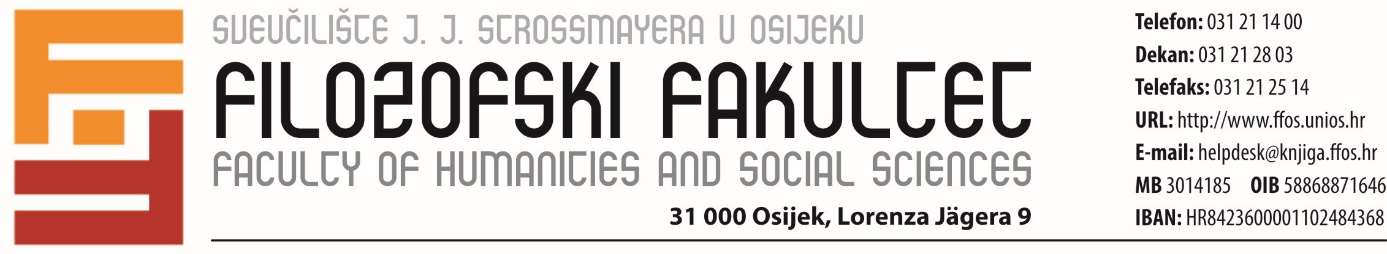 Osijek, ________________IZJAVAkojom ja, _________________________    iz ______________________________________                                   (ime prezime)                                                         (adresa) OIB: ______________________ , student/ica Poslijediplomskoga sveučilišnog studija __________________________________________________________________________ ,izjavljujem da sam suglasan/suglasna da Filozofski fakultet Osijek trajno pohrani i javno objavi moju doktorsku disertaciju___________________________________________________________________________                                                             (naslov rada)___________________________________________________________________________na javnoj internetskoj bazi doktorskih disertacija knjižnice Filozofskog fakulteta Osijek, knjižnice Sveučilišta Josipa Jurja Strossmayera u Osijeku i Nacionalne i sveučilišne knjižnice u Zagrebu (u skladu s odredbama Zakona o znanstvenoj djelatnosti i visokom obrazovanju, "Narodne novine" broj 123/03, 198/03, 105/04, 174/04,02/07, 46/07, 45/09, 63/11, 94/13, 139/13, 101/14, 60/15).________________________(potpis)